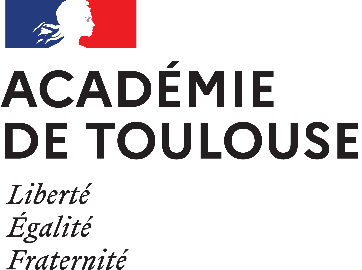 « Le certificat d’aptitude à l’enseignement aéronautique est un diplôme qui valide un niveau de connaissances et de compétences nécessaires à un enseignement d’initiation à la culture scientifique et technique dans le domaine de l’aéronautique et du spatial. Il s’adresse aux personnes majeures »Art.D.338-44, décret n°2015-193, du 19 février 2015ETAT CIVILNOM (en MAJUSCULES) : Mme//M…………………………………………………………………………….PRENOMS : ……………………………………………………………………………………………………….Né(e) le : … …/……. /………….. A …………………………….……….. Dépt.……………….………………ADRESSE PERSONNELLE(à remplir en MAJUSCULES) Pensez à signaler tout changement d’adresse……………………………………………………………………………………………………………………….……………………………………………………………………………………………………………………….Code Postal : …………….… Ville : …………………………..................... Tél. : ……………………………Mail :PIECES A FOURNIR PAR LE CANDIDATCopie d’une pièce d’identité Justificatifs pour toute demande de dispense(s)Je certifie exacts tous les renseignements indiqués ci-dessus.A………………………..le…………………………….Dossier à retourner avant le mercredi 13 mars 2024à l’adresse suivante :Rectorat de l’académie de ToulouseDirection des examens et concoursBureau DEC 3/DNB/BIA/CAEACS 8770331077 TOULOUSE cedex 4Signature 